Pomůcky - 2. stupeňČeský jazyk: 544 – 2x, 524 – 3x;  v 6.ročníku 424 nebo 444 (na sloh) - v dalších ročnících pokračujíMatematika: 440 (nebo 445), 520 (nebo 525)Fyzika: 545 (nebo 540) – 2x; v 6.ročníku „Tabulky MFCH pro ZŠP – F. Běloun a kolektiv – mají po celou dobu školní docházky na II. stupniPřírodopis: 540, 524Zeměpis: sešity (domluva na začátku školního roku); 6. ročník – Školní atlas světa (Kartografie Praha), folieA4 (matná) 8.ročník – Atlas ČR (Kartografie Praha)Dějepis: 464Informatika: 520Časp: 525VKO: 544VKZ: 544HV: 544TV: cvičební úbor + boty do tělocvičny s bílou podrážkou; boty na venAnglický jazyk: 3x 544 (od 7. Ročníku mohou použít sešity z předchozího roku, pokud jsou v pořádku)Pracovní sešit z AJ  Project 2  ISBN: 978-0-19-476486-5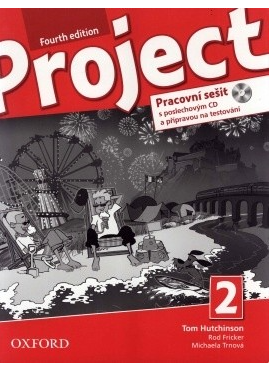 